Sončnica na rami, nagrada za spodbujanje veselja do branjaKulturno umetniško društvo Sodobnost International razpisuje nagrado za pedagoške delavce, knjižničarje in vse tiste, ki se ukvarjajo s spodbujanjem branja med otroki in najstniki.Namen nagrade je:nagrada za trud in prizadevnost na področju spodbujanja veselja do branja,spodbujanje branja med otroki in najstniki,ozaveščanje splošne javnosti o pomembnosti branja kakovostne literature. Kandidate za nagrado lahko prijavijo:pedagoške ustanove,knjižnice,kolektiv pedagoške ustanove ali knjižnice,razred učencev ali dijakov.-Pravilnik za podelitev nagrade “sončnica na rami, nagrada za spodbujanje veselja do branja”:členKUD Sodobnost International si bo prizadeval, da bo vsako drugo leto zbral sredstva za podelitev nagrade “sončnica na rami za spodbujanje veselja do branja”.členNamen nagrade je:nagrajevanje truda in prizadevanj na področju spodbujanja veselja do branja,spodbujanje branja med otroki in najstniki,ozaveščanje splošne javnosti o pomembnosti branja kakovostne literature.členKandidate za nagrado lahko prijavijo:pedagoške ustanove,knjižnice,kolektivi pedagoških ustanov ali knjižnic,razredi učencev ali dijakov.členKandidat je lahko vsak, ki deluje na območju Republike Slovenije oz. zunaj Republike Slovenije v šolah s slovenskim učnim jezikom ali pri slovenskem dopolnilnem pouku (poučevanje slovenščine za slovenske izseljence in njihove potomce) ter izpolnjuje razpisne pogoje. Razpisni pogoji bodo objavljeni vsako leto na spletni strani KUD Sodobnost International. Razpisni pogoji se lahko spreminjajo.členŽirija bo izbrala najmanj tri nominirance. Nagrajenec prejme denarno nagrado, katere višino določi KUD Sodobnost International. Ustanova, iz katere prihaja nagrajenec, prejme vrednostni bon; v vrednosti tega lahko izbere knjige iz programa KUD Sodobnost International. Višino vrednostnega bona določi KUD Sodobnost International. Bon je veljaven 12 mesecev od razglasitve nagrade. Če je nagrajencev več, si nagrado delijo.Lastnik blagovne znamke »sončnica na rami, nagrada za spodbujanje veselja do branja« je KUD Sodobnost International.členNagrade podeljuje 3-članska žirija, sestavljena iz strokovnjakov s pedagoškega, literarnega in knjižničarskega področja. Vsak član žirije ima možnost, da predlaga po enega kandidata.Žirijo imenuje KUD Sodobnost International. Žirija ima predsednika/-co, ki vodi njeno delo.Mandat žirije traja 2 leti in se lahko ponovi.člen Žirija ocenjuje vloge na podlagi ocenjevalnega lista.členOdločitve žirije so dokončne in jim ni mogoče ugovarjati. Tudi pravna pot ugovora zoper odločitve žirije je izključena.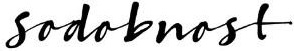 členNagrajenca žirija izbere na podlagi razpisa natečaja. Nominacije za nagrado se javno objavijo najmanj 30 dni pred podelitvijo nagrade.Razpis se objavi:z objavo na spletnih straneh KUD Sodobnost International. Razpis mora vsebovati naslednje podatke:datum razpisa,rok in naslov za pošiljanje prijav,datume sprejetja odločitev,okviren datum podelitve nagrade.členNagrajenec se lahko prijavi na razpis za nagrado »sončnica na rami« ponovno čez tri leta.členVsak prijavitelj pošlje na sedež KUD Sodobnost International vlogo za predlaganega kandidata in izpolnjen prijavni obrazec. Prijavni obrazec je sestavni del tega pravilnika.členZa tolmačenje pravilnika in reševanje morebitnih sporov je pristojen zastopnik KUD Sodobnost International. Pravilnik stopi v veljavo, ko ga odobri zastopnik KUD Sodobnost International. Pravilnik neha veljati, če ga prekliče pravni zastopnik KUD Sodobnost International. Preklic mora biti objavljen na spletni strani KUD Sodobnost International.V Ljubljani, 20. decembra 2021	Za KUD Sodobnost International Evald Flisar, predsednik društva